Муниципальное бюджетное общеобразовательное учреждение«Средняя общеобразовательная школа № 1»городского округа город Октябрьский Республики БашкортостанПРИНЯТО                                                                            УТВЕРЖДАЮ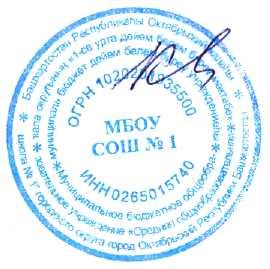 на заседании педагогического совета                        Директор МБОУ СОШ№1Протокол № 1 от « 27 » 08.2013г.                    _________И.Н. Кондрашова                                                                                                                    Приказ № 157 от «27 » 08.2013г.ПОЛОЖЕНИЕО СОВЕТЕ УЧАЩИХСЯ1. Общие положения1.1. Высшим органом ученического самоуправления в школе в период междушкольными ученическими собраниями (конференциями) является Совет учащихся, избираемый общим собранием (конференцией) учащихся, которое определяет и срок его полномочий, который указан в Положении о Совете учащихся.1.2. Совет учащихся школы является представительским органом ученического самоуправления учащихся школы и преследует воспитательную цель педагогов данной школы по развитию творческих способностей учащихся, их самореализации и вырабатывание навыков самостоятельной работы по формированию осознанной гражданско – нравственной позиции. Решения Совета учащихся школы обязаны выполнять все учащиеся школы.1.3. Руководство Совета учащихся осуществляет президент школьного самоуправления (далее президент школы), избираемый общешкольным голосованием.1.4. В своей деятельности Совет учащихся руководствуется Конституцией РФ, Конвенцией о правах ребенка, Законом РФ «Об основных гарантиях прав ребенка в РФ», Законом Российской Федерации  «Об образовании в Российской Федерации» от 29.12.2012  № 273, Уставом МБОУ «СОШ №1» (далее – Школа), Правилами внутреннего распорядка школы, Положением о Совете школы.2. Порядок избрания Совета учащихся2.1.Совет учащихся школы избирается на общем собрании (конференции) учащихся открытым голосованием.2.2.В Совет учащихся могут быть избраны представители от каждого класса школы второй и третьей ступеней обучения (7-11-х классов) и советники из числа педагогов школы.2.3.Член совета считается избранным, если за его избрание проголосовали более половины учащихся, присутствующих на общем собрании (конференции).2.4.Совет учащихся избирается сроком на 1 год.3. Деятельность Совета учащихся3.1.Совет учащихся координирует деятельность всех органов и объединений учащихся школы, планирует и организует внеклассную и внешкольную работу учащихся.3.2.Организует самообслуживание учащихся, их дежурство, поддерживает дисциплину и порядок в школе.3.3.Готовит и проводит собрания и конференции учащихся школы.3.4. На своих заседаниях обсуждает и утверждает планы подготовки и проведения важнейших школьных ученических мероприятий.3.5.Слушает отчеты ответственных о выполнении своих решений, принятых на предыдущих заседаниях.3.6.Принимает решения об ответственности учащихся в соответствии со своими полномочиями.3.7. Организует выпуск газеты и радиопередачи в школе.3.8. Подводит итоги соревнования между классными коллективами в общественно полезной деятельности.3.9. Осуществляет связь с методическим объединением классных руководителей, со всеми учителями школы.3.10. Заседание Совета учащихся проводится один раз в четверть (в последнюю неделю) и по необходимости.3.11. Решение Совета учащихся считается правомочным, если за него проголосовало не менее половины присутствующих на заседании членов Совета учащихся.4. Взаимодействие Совета учащихся школы с администрацией, учителями, родителями учащихся Советом  школы имеет право:4.1. участвовать в обсуждении вопросов на заседании Совета;4.2.предлагать Совету учащихся школы вопросы для обсуждения на заседании;4.3.высказывать Совету предложения и рекомендации;4.4.критиковать, соглашаться или высказывать несогласие с чьей-либо позицией, с решениями или действиями Совета, высказывать им замечания;накладывать вето на решения Совета учащихся (т.е. отменять те или иные решения Совета);4.5.принимать совместно с Президентом учащихся школы в исключительных ситуациях решение о роспуске действующего состава Совета.4.6.Совет учащихся наделен полномочиями по выбору учебных предметов и дисциплин от имени всех учеников школы.5.Учителя, другие работники школы и родители имеют право:5.1.участвовать в обсуждении вопросов на заседании Совета;критиковать, соглашаться или высказывать несогласие с чьей-либо позицией, с решениями или действиями Совета;5.2. высказывать Совету предложения и рекомендации.6.Учителя, работники школы и родители учащихся обязаны:6.1.уважать решения Совета учащихся школы;6.2.в случае несовпадения мнений взрослых и детей, выносится предложение в комиссию по урегулированию споров между участниками образовательныхотношений.7. Коллективы классов имеют право:7.1.избирать (делегировать) в Совет учащихся школы своего полномочногопредставителя (своих представителей) с правом одного решающего голоса;7.2.высказывать Совету предложения по вопросам жизнедеятельности школы;7.3.коллективно обсуждать решения и действия Совета учащихся школы, при этом соглашаться, одобрять решения и действия Совета или же критиковать их, высказывать несогласие с ними; 7.4.требовать от своих представителей Совета учащихся школы отчетов об их деятельности в Совете;7.5.делать Совету предложение об отзыве конкретного представителя своего класса из Совета учащихся школы, а также предлагать новую кандидатуру представителя класса в члены Совета.8. Коллективы классов обязаны:8.1.выполнять решения Совета учащихся школы;8.2.оказывать содействие представителю своего класса в Совете учащихся школы.9. Отчетность Совета учащихся9.1.Совет учащихся школы каждое последнее заседание четверти отчитывается о своей работе согласно плану работы;9.2.Совет учащихся школы в конце года отчитывается на общешкольном собрании по итогам работы за год;9.3.Отчет школьного ученического совета публикуется в школьной печати.10. Заключительные положения10.1. Настоящее Положение вступает в силу с момента подписания приказа об утверждении данного Положения.10.2.Настоящее Положение действительно до принятия новой редакции.        Текст настоящего Положения размещается для ознакомления на официальном сайте школы в сети Интернет.